How to Download the school AppStep 1: Go onto the St. Patrick’s Primary School, Mullanaskea websitehttps://www.stpatricksmullanaskea.com/Step 2:Click on the ‘Download App” button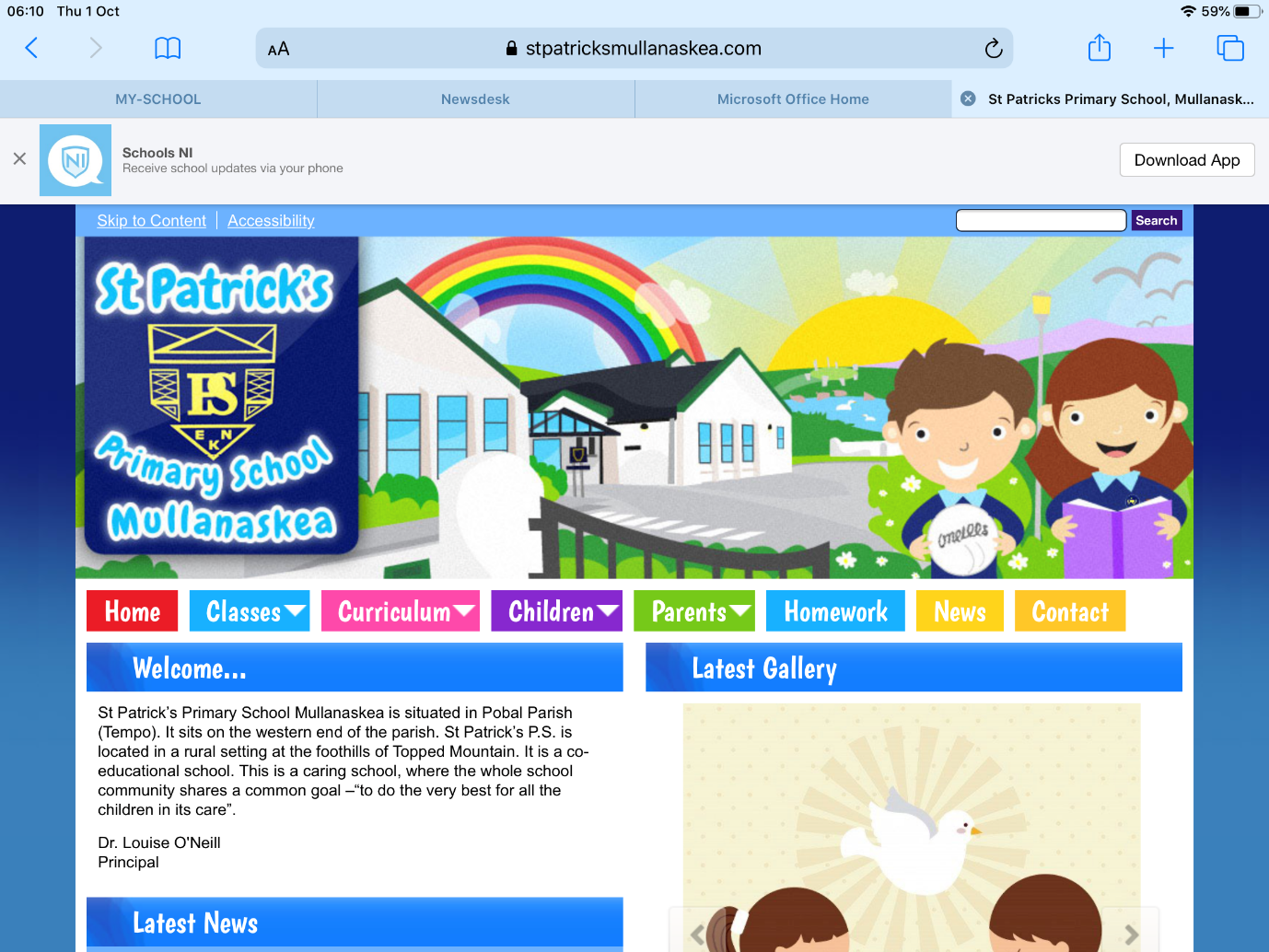 If this does not work go onto your App Store and search ‘Schools NI’Step 3:This will bring you to your App Store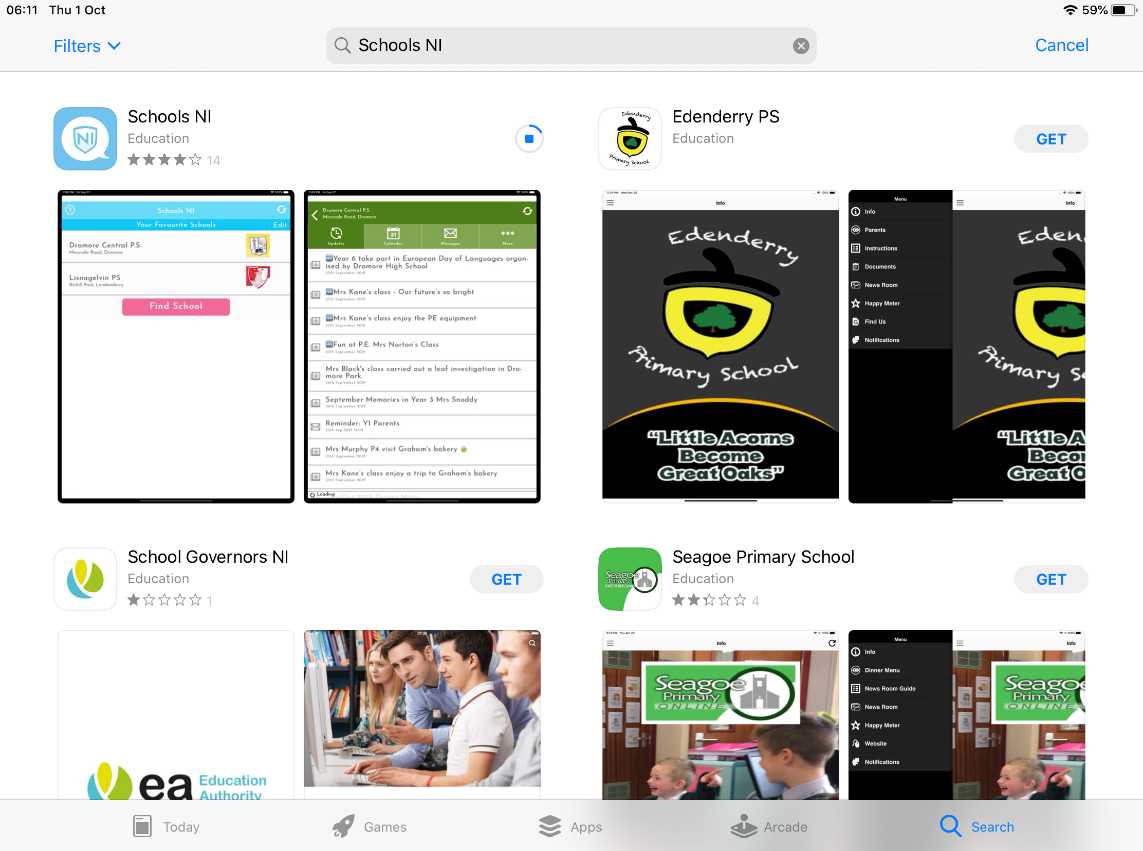 Click ‘Get’ and ‘Install’Step 4Open the App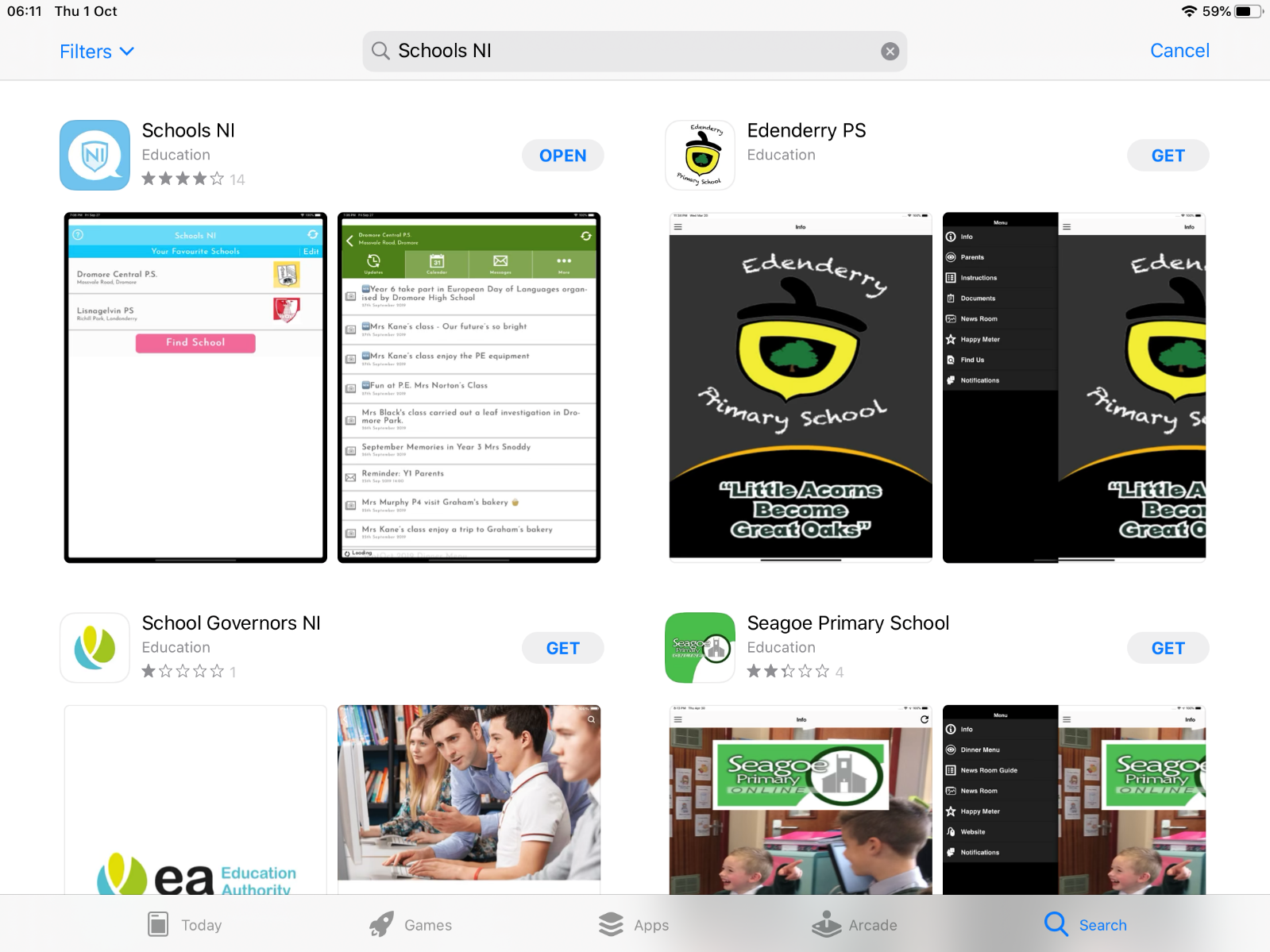 Step 5When you open the app it will ask you if you would like notifications.  Click ‘Allow’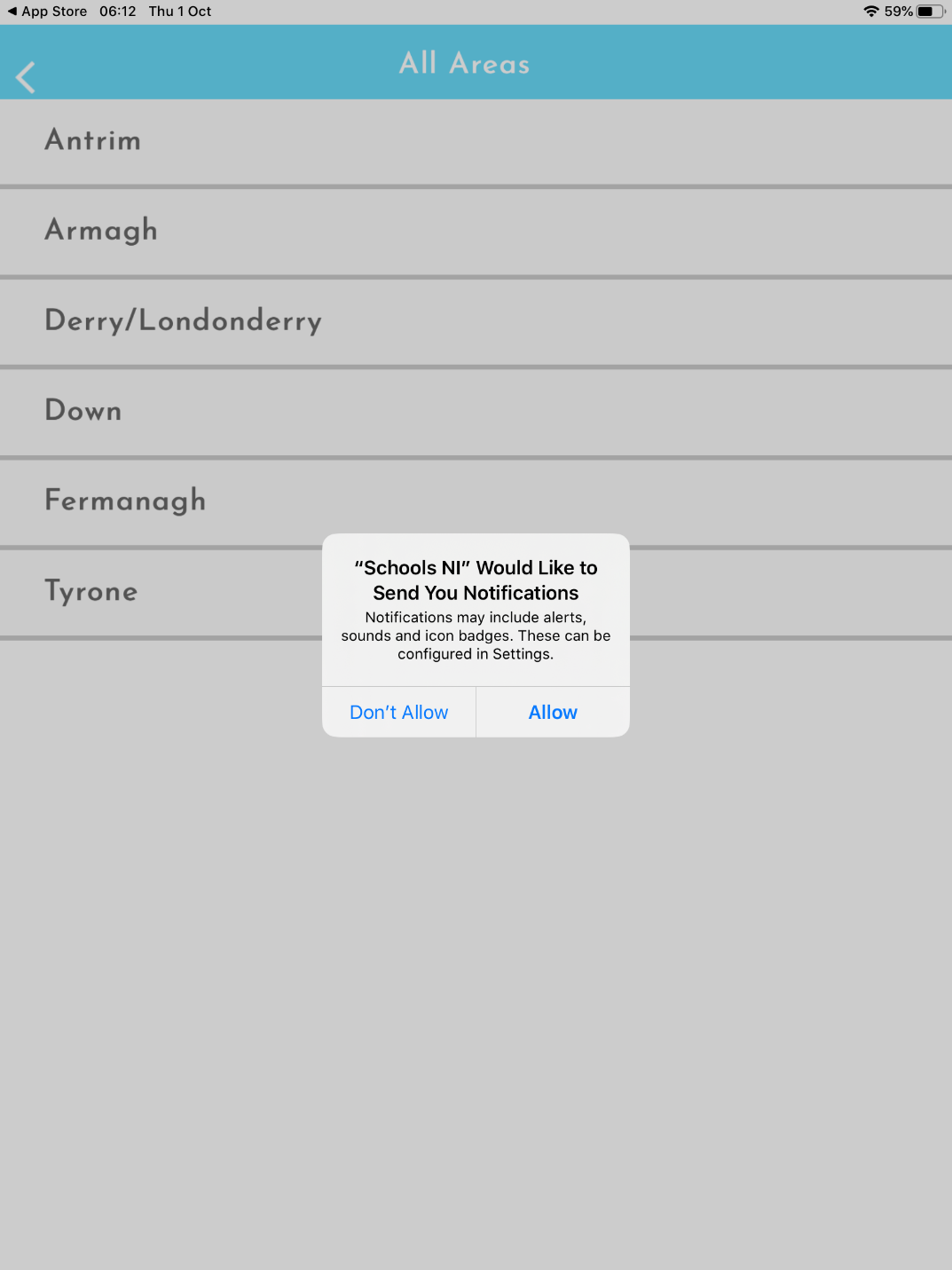 Step 6Click ‘Yes’ to receive notifications from the school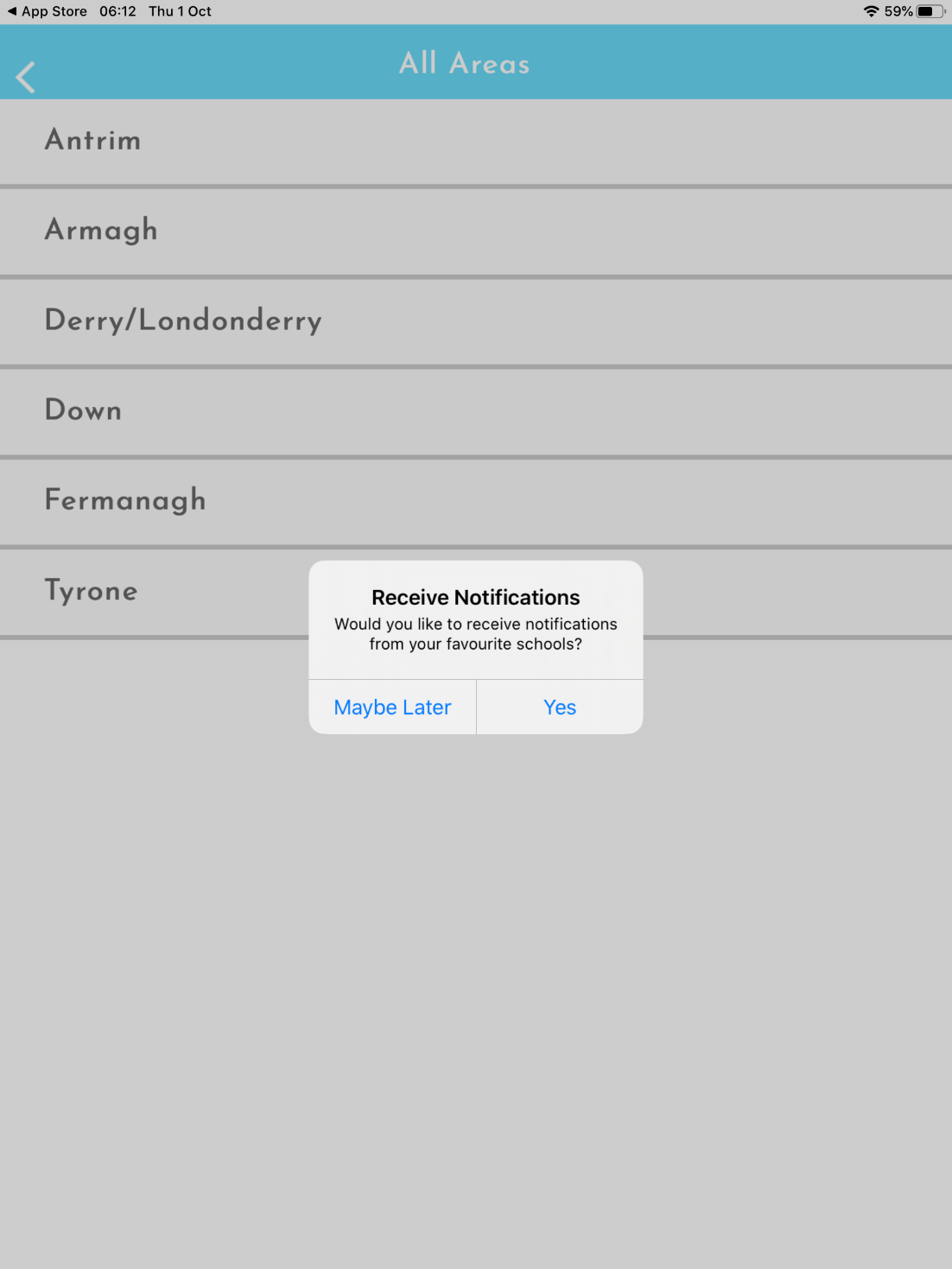 Step 7Click on ‘Fermanagh’ and scroll down to the bottom to find ‘St. Patricks Primary, Mullanaskea’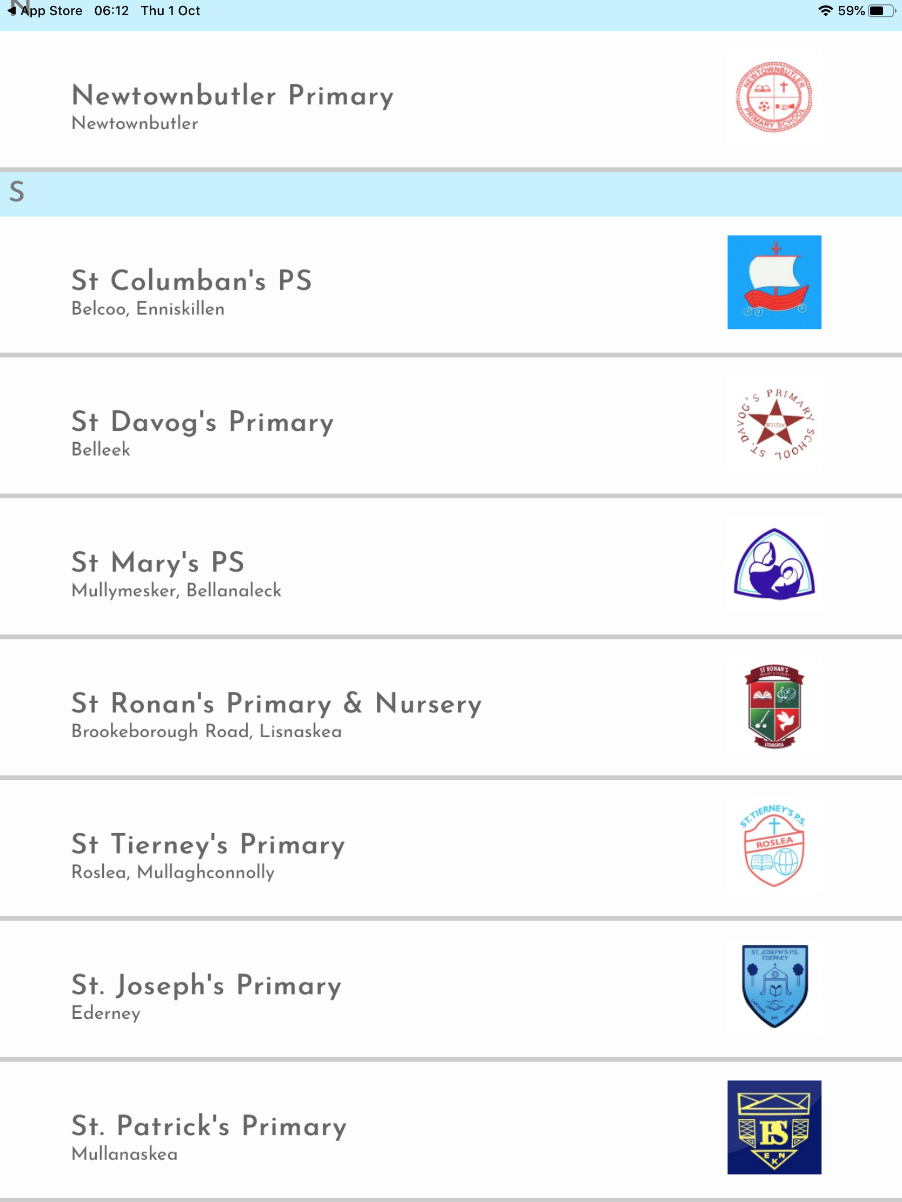 This will bring you onto our website!